Ref: How to use Astrology to Make Your Business More Successful/Module 2/Day 1Table of Natural Planetary Rulership Correspondences in BusinessPlanetKeyword PhrasePlanetary CorrespondencesSun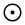 Authority and vital partsC.E.O., authority, public recognition, owner, chairman, board of directors,the creative enterprising aspects of the business.Moon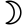 Public needs and responses Public, business history, the business roots, good for advertising and marketing, foundation and security of the business, how the public feels about the business.Mercury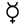 Communication qualitiesManagers and personnel of communication departments, marketing, business intelligence networks, media, publicity, research, speaking, correspondence of all parts of the business, advertising, and contracts, planning parts of the business.Venus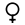 Values/social & monetaryPresentations, the business, social connections, business partners, financial aspects, and business profit and losses, its assets, accounting.Mars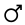 Driving power and meansThe search aspects of the business, dynamic parts of the business, business strategies to win and succeed, pioneering, business energy and drive, its survival instinct, competition in the marketplace, actions planned, the results achieved from hard work.Jupiter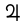 Wisdom/growth strategiesMarketing, ideas and planning, the vision and the big picture, legal matters, overseas connections, business research, business faith, its vision, education of its employees.Saturn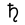 Structure and form over timeFoundation, building up the business, time and business steadfastness, self-employment, business administration, organisational aspects of the business structure, human resources, economical growth of the business.Uranus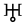 Creative drives and focusThe business creative brilliance, innovations, new technological aspects of the business, mass marketing, scientific aspects of the business, inventiveness, trailblazing, social networks, software, its originality and marketing strategies which make it a leader.Neptune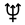 Vision and ability to manifest it in formThe business dreams and goals, products, packaging, artistic designs and graphic, film, photographic images of the business, its spiritual values, the business mission statement, its imaginative pursuits and skills, it's inspirational guidance and direction.Pluto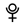 Power and InsightThe business vaults of power, its treasures, its power to withstand going under or transform instead into a greater business of real worth, the research and strategic planning, the ability to undergo change with the times, marketing psychology, the secrets of the business, research aspects of the part of business.Moon’sNodes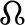 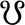 Security & assistance in public connectionsThe direction of the business, the past skills the business holds, the two parts (houses) the nodes occupy indicates where support can be used in the business aims for its direction and public connections.Fortune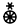 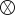 Acquired luck and skillsAn attribute of prosperity for the business, where things go smoothly, and area to be focused on for the rewards it brings, a support for further benefit to the business, in addition the parts of the business made up of its authority, and connection with the public, and what it strives for (also note its planetary ruler of the sign its posited in).